О внесении изменения в решение Собрания депутатов Шакуловского сельского поселения Канашского района Чувашской  Республики  от 10.06.2016 г. №12/1 «Об утверждении Положения о регулировании бюджетных правоотношений в Шакуловском сельском поселении Канашского района Чувашской Республики»           	В соответствии ст. 47.2 Федерального закона от 29 декабря 2015 г. № 406-ФЗ «О внесении изменений в отдельные законодательные акты Российской Федерации», п. 1 ст. 3 Федерального закона от 06 октября 1999 г. № 184-ФЗ «Об общих принципах организации законодательных (представительных) и исполнительных органов государственной власти субъектов Российской Федерации», ст. 2 Бюджетного кодекса Российской Федерации, протестом Канашской межрайонной прокуратуры Чувашской Республики от 19.03.2019 г. № 01-03-2019, Собрание депутатов Шакуловского сельского поселения Канашского района Чувашской Республики решило:Внести в решение Собрания депутатов Шакуловского сельского поселения Канашского района Чувашской Республики от 10.06.2016 г. №12/1 (с изменениями от 29.08.2016 г. № 14/1, от 23.09.2016 г. №15/1, от 22.11.2017 г.  №28/3, от 29.03.2018 г. № 32/1)  «Об утверждении   Положения о регулировании бюджетных правоотношений в Шакуловском сельском поселении Канашского района Чувашской Республики» следующие изменения:	1.1. В Положение о регулировании бюджетных правоотношений в Шакуловском сельском поселении Канашского района Чувашской Республики  в части 2 разделе 1: 		а) добавить статью 7.1.следующего содержания:«Статья 7.1. Реестр источников доходов бюджета поселения	1. Финансовый отдел администрации Канашского района обязан вести реестр источников доходов бюджета поселения.2. Под реестром источников дохода бюджета поселения понимается свод информации о доходах бюджета поселения по источникам доходов бюджета поселения, формируемой в процессе составления, утверждения и исполнения бюджета, на основании перечня источников доходов Российской Федерации.3. Реестр источников доходов бюджета поселения формируется и ведется в порядке, установленном администрацией Шакуловского сельского поселения.	4. Реестр источников доходов бюджета поселения представляется в Министерство финансов Чувашской Республики в порядке, установленном Кабинетом Министров Чувашской Республики.»	б) добавить статью 7.2. следующего содержания:	«Статья 7.2. Принятие решения о признании безнадежной к взысканию задолженности по платежам в бюджет поселения и о ее списании (восстановлении)	1. Платежи в бюджет поселения, не уплаченные в установленный срок (задолженность по платежам в бюджет поселения), признаются безнадежными к взысканию в случае:	1) смерти физического лица - плательщика платежей в бюджет поселения или объявления его умершим в порядке, установленном гражданским процессуальным законодательством Российской Федерации;2) признания банкротом индивидуального предпринимателя - плательщика платежей в бюджет поселения в соответствии с Федеральным законом от  № 127-ФЗ "О несостоятельности (банкротстве)" в части задолженности по платежам в бюджет поселения, не погашенным по причине недостаточности имущества должника;3) ликвидации организации - плательщика платежей в бюджет поселения в части задолженности по платежам в бюджет поселения, не погашенным по причине недостаточности имущества организации и (или) невозможности их погашения учредителями (участниками) указанной организации в пределах и порядке, которые установлены законодательством Российской Федерации;	4) принятия судом акта, в соответствии с которым администратор доходов бюджета  поселения утрачивает возможность взыскания задолженности по платежам в бюджет поселения в связи с истечением установленного срока ее взыскания (срока исковой давности), в том числе вынесения судом определения об отказе в восстановлении пропущенного срока подачи заявления в суд о взыскании задолженности по платежам в бюджет поселения;5) вынесения судебным приставом-исполнителем постановления об окончании исполнительного производства и о возвращении взыскателю исполнительного документа по основаниям, предусмотренным пунктами 3 и 4 части 1 статьи 46 Федерального закона от 2 октября 2007 года № 229-ФЗ "Об исполнительном производстве", если с даты образования задолженности по платежам в бюджет поселения прошло более пяти лет, в следующих случаях:размер задолженности не превышает размера требований к должнику, установленного законодательством Российской Федерации о несостоятельности (банкротстве) для возбуждения производства по делу о банкротстве;	судом возвращено заявление о признании плательщика платежей в бюджет поселения банкротом или прекращено производство по делу о банкротстве в связи с отсутствием средств, достаточных для возмещения судебных расходов на проведение процедур, применяемых в деле о банкротстве.2. Помимо случаев, предусмотренных пунктом 1 настоящей статьи, административные штрафы, не уплаченные в установленный срок, признаются безнадежными к взысканию в случае истечения установленного Кодексом Российской Федерации об административных правонарушениях срока давности исполнения постановления о назначении административного наказания при отсутствии оснований для перерыва, приостановления или продления такого срока.	3. Решение о признании безнадежной к взысканию задолженности по платежам в бюджет поселения принимается администратором доходов бюджета поселения на основании документов, подтверждающих обстоятельства, предусмотренные пунктами 1 и 2 настоящей статьи.4. Порядок принятия решений о признании безнадежной к взысканию задолженности по платежам в бюджет поселения определяется главным администратором доходов бюджета поселения в соответствии с общими требованиями, установленными Правительством Российской Федерации.	5. Списание (восстановление) в бюджетном (бухгалтерском) учете задолженности по платежам в бюджет поселения осуществляется администратором доходов бюджета  поселения на основании решения о признании безнадежной к взысканию задолженности по платежам в бюджет поселения.	Порядок отражения операций по списанию (восстановлению) в бюджетном (бухгалтерском) учете задолженности по платежам в бюджет устанавливается Министерством финансов Российской Федерации.	 6. Положения настоящей статьи не распространяются на платежи, установленные законодательством о налогах и сборах, законодательством Российской Федерации об обязательном социальном страховании от несчастных случаев на производстве и профессиональных заболеваний, таможенным законодательством Таможенного союза и законодательством Российской Федерации о таможенном деле.»		2. Настоящее решение вступает в силу по истечении одного месяца со дня его официального опубликования и распространяется на правоотношения возникшие с 1 января 2019 года.Глава Шакуловского сельского поселения                                                               А.Н. Антонов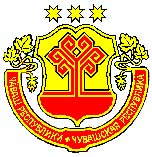 ЧĂВАШ РЕСПУБЛИКИКАНАШ РАЙОНĚ ЧУВАШСКАЯ РЕСПУБЛИКА КАНАШСКИЙ РАЙОН  ШАККĂЛ ЯЛ ПОСЕЛЕНИЙĚН ДЕПУТАТСЕН ПУХĂВĚ ЙЫШĂНУ«23» ака уйǎхě 2019 ç. 47/3 № Шаккǎл салисобрание депутатов шакуловского сельского поселенияРЕШЕНИЕ              «23» апреля 2019 г.   № 47/3село Шакулово